Operações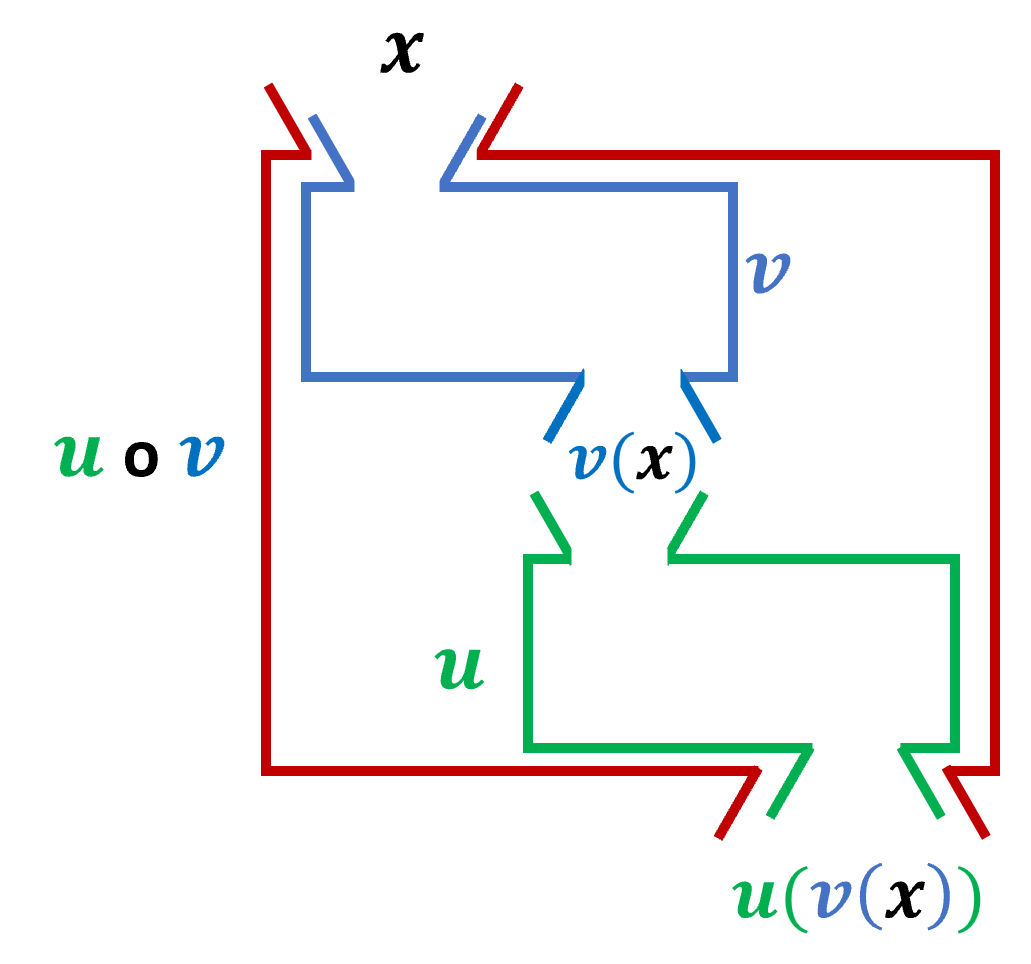 Funções Usuaisn loga  loga(e) 